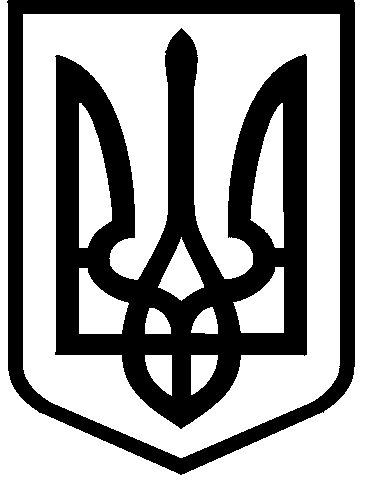 КИЇВСЬКА МІСЬКА РАДАII сесія IX скликанняРІШЕННЯ____________№_______________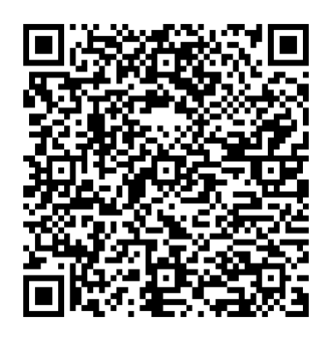 Відповідно до статей 9, 83, 93 Земельного кодексу України, Закону України «Про оренду землі», пункту 34 частини першої статті 26, статті 60 Закону України «Про місцеве самоврядування в Україні» та враховуючи звернення товариства з обмеженою відповідальністю «БЕТОН КОМПЛЕКС» від 14 вересня 2023 року № 793620057, Київська міська радаВИРІШИЛА:Поновити товариству з обмеженою відповідальністю «БЕТОН КОМПЛЕКС» на 5 років договір оренди земельної ділянки від 29 липня 2005 року № 78-6-00291 (з врахуванням договору про поновлення договору оренди земельної ділянки від 11 грудня 2018 року № 1342) для експлуатації та обслуговування під'їзних залізничних колій майнового комплексу на                             вул. Резервній, 8 в Оболонському районі м. Києва (кадастровий номер 8000000000:78:082:0093; площа 0,0446 га (в межах червоних ліній); категорія земель – землі промисловості, транспорту, електронних комунікацій, енергетики, оборони та іншого призначення; код виду цільового призначення – 11.02; справа № 793620057).Встановити, що:Річна орендна плата, передбачена у підпункті 4.2 пункту 4 договору оренди земельної ділянки від 29 липня 2005 року № 78-6-00291 (зі змінами), визначається на рівні мінімальних розмірів згідно з рішенням про бюджет міста Києва на відповідний рік. Інші умови договору оренди земельної ділянки від 29 липня 2005 року № 78-6-00291 (зі змінами) підлягають приведенню у відповідність до законодавства України. Товариству з обмеженою відповідальністю «БЕТОН КОМПЛЕКС»: У місячний строк  з дати оприлюднення цього рішення надати до Департаменту земельних ресурсів виконавчого органу Київської міської ради (Київської міської державної адміністрації) документи, визначені законодавством України, необхідні для підготовки проєкту договору про укладення договору оренди земельної ділянки від 29 липня 2005 року                                        № 78-6-00291 (зі змінами) на новий строк.Дотримуватися обмежень у використанні земельної ділянки, визначених законодавством та зареєстрованих у Державному земельному кадастрі. Контроль за виконанням цього рішення покласти на постійну комісію Київської міської ради з питань архітектури, містопланування та земельних відносин.ПОДАННЯ:Про поновлення товариству з обмеженою відповідальністю «БЕТОН КОМПЛЕКС» договору оренди земельної ділянки від 29 липня 2005 року № 78-6-00291 (зі змінами)  для експлуатації та обслуговування під'їзних залізничних колій майнового комплексу на                             вул. Резервній, 8 в Оболонському районі м. КиєваКиївський міський голова 	Віталій КЛИЧКОЗаступник голови Київської міської державної адміністраціїз питань здійснення самоврядних повноваженьПетро ОЛЕНИЧДиректор Департаменту земельних ресурсів виконавчого органу Київської міської ради(Київської міської державної адміністрації)Валентина ПЕЛИХНачальник юридичного управління Департаменту земельних ресурсіввиконавчого органу Київської міської ради(Київської міської державної адміністрації)Дмитро РАДЗІЄВСЬКИЙПОГОДЖЕНО:Постійна комісія Київської міської радиз питань архітектури, містопланування таземельних відносин Голова	Секретар			Михайло ТЕРЕНТЬЄВЮрій ФЕДОРЕНКОНачальник управління правового забезпечення діяльності Київської міської радиВалентина ПОЛОЖИШНИКПостійна комісія Київської міської радиз питань транспорту, зв'язку та рекламиГолова	Секретар			Олексій ОКОПНИЙІгор ГАЛАЙЧУК 